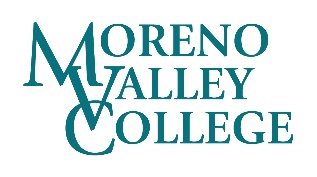 Business and Information Technology Systems (BITS) and Health, Human and Public Services (HHPS)Advisory CommitteeApril 25, 2018Agenda for Breakout Session – Business and Information Technology Systems (BITS)  Computer Information Systems (CIS) – Cyber Security / Computer Information Systems (CIS) - ProgrammingSAS 121Call to order5:45 PMApproval of Meeting Minutes – October 11, 2017Minutes approved. New Programs/Curriculum-Cyber Security in the healthcare security-IT Technician Pathway; Dr. Kasey Nguyen -Question about courses: Does the certificate program include testing in order to  complete industry level certification? 	-Building cyber security lab.	-Certificate, not degree yet. -Recommendations by Dr. Keri Then: Emphasis on relationship to the industry standard  of the certificate. Companies are looking for industry level certification. Doesn’t want MVC to become another DeVry University.-IT Technician Pathway; Combines coursework with certification work. -Suggested that a sort of technician pathway is set up at MVC. -Claire Jefferson-Glipa: The intention of a technician pathway type is already  emphasized in the program.-Donna Woods: Students at her high school (Canyon Springs HS) working with MVC are being certified at the industry level. -Tura Morice: If she saw “IT Tech” on a resume, she would assume it was a desktop support, not an actual technician. Need to consider changing the title from IT Tech to some other name in order to become candidates for hire.-Robert Loya Question: Some people are looking at NETlab (simulation) as a great resource. What are everyone’s thoughts compared to the actual hands on?-Dr. Keri Then: There is a physical layer and an internet layer. NETlab solves program and network issues but a physical layer needs to work and it needs to work just as well as the IT layer. Should be hybrid. -Lea Deesing- Seconded Dr. Keri Then: There’s nothing like having an actual physical access; extremely valuable. -Claire Jefferson-Glipa: Something very important about students touching gear. The power of the NETlab is that it gives accessibility and flexibility; especially important to demographics at MVC. -Dr. Keri Then: We’re assuming we are talking about networking. When dealing with wireless networks it is different than setting up an enterprise network. Physical layer changes depending on IT exposure.-Steve Collier: Focus of certificate program should be tuned in a little bit; be more specific. What exactly are we looking for in these certificates? IT Technician Pathway (see attached flyer)- Focus of health. When you run different standardized networks, training for cyber security and healthcare; First thing in an audit is HIPAA compliance. If MVC wants to focus on this, HIPAA compliance needs to absolutely be a focus.Non-credit courses in development:System maintenance certificate: Computer repair, basic network installation, Internet and system securityIoT Systems: Introduction to Raspberry Pi, Introduction to Arduino and Microcontroller, Projects in IoTNicole Shadowen: IoT is extremely important and valuable with AI and robotics. Credit courses in development: Python Programming Certificate – New courses in Development:CIS30A – Introduction to Python Programming (4 units)Extremely important!!!!CIS30B – Python in Networking and Cybersecurity (4 units)CIS30D – Python in Game and Interactive Apps Development (4 units)CIS30E – Python for Internet of Things (IoT) (4 units)IoT Administration Certificate – New courses in Development:Introduction to Internet of Things (IoT) (4 units)Internet of Things (IoT) Networking and Security (4 units)IoT in Healthcare, Manufacturing and Businesses (4 units)CIS30E – Python for Internet of Things (IoT) (4 units)Cybersecurity – Healthcare SpecializationNews from IndustryNews from Moreno Valley CollegeIndustry QuestionsWrap-upAdjournmentAdjournment at 6:35 PM